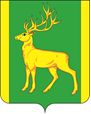 Финансовое управление администрации муниципального образования Куйтунский район(ФУА МО Куйтунский район)Приказот  29.03.2021 г.                                                                                     №  23р.п. КуйтунОб утверждении Порядка завершения операций по исполнению бюджета муниципального образования Куйтунский район в текущем финансовом году            В соответствии с пунктом 1 статьи 242 Бюджетного кодекса Российской Федерации, статьей 27 Положения о бюджетном процессе муниципального образования Куйтунский район,  утвержденного решением Думы муниципального образования Куйтунский район  от  25 ноября 2014года №12 «Об утверждении Положения о бюджетном процессе муниципального образования Куйтунский район», пунктом 3.1.12 Положения о финансовом управлении  администрации муниципального образования Куйтунский район, утвержденного постановлением администрации муниципального образования Куйтунский район от 22 марта 2011года №250, руководствуясь статьей 43 Устава муниципального образования Куйтунский район,                                                    п р и к а з ы в а ю:1. Утвердить Порядок завершения операций по исполнению бюджета муниципального образования Куйтунский  район   в текущем финансовом году (прилагается).
2. Признать утратившими силу приказ  финансового управления администрации муниципального образования Куйтунский район от 23 декабря 2014 года №23 «О Порядке завершения операций по исполнению бюджета муниципального образования  Куйтунский район и бюджетов сельских поселений  в 2014 году»3. Разместить настоящий приказ в сетевом издании «Официальный сайт муниципального образования Куйтунский район» в информационно-телекоммуникационной сети «Интернет» куйтунскийрайон.рф.4. Настоящий приказ вступает в силу со дня его подписания и распространяется  на правоотношения, возникшие с 1 января 2021 года.Начальник                                                                                    Н.А.Ковшарова                                                                                                                                        Утвержден приказом финансового управления администрациимуниципального образования  Куйтунский район от   29 марта 2021 года № 23Порядок завершения операций по исполнению  бюджета муниципального образования Куйтунский район в текущем финансовом году  1. Порядок завершения операций по исполнению бюджета муниципального образования Куйтунский район (далее - муниципальное образование) в текущем финансовом году определяет особенности отражения завершающих операций:на лицевых счетах органов местного самоуправления муниципального образования, казенных учреждений муниципального образования (далее - получатели бюджетных средств), открытых в отделе казначейского исполнения  бюджета  финансового управления администрации муниципального образования  Куйтунский  район (далее - Казначейство);на лицевом счете бюджета, открытом финансовому управлению администрации муниципального образования Куйтунский район  (далее – финансовое управление) в Управлении Федерального казначейства по Иркутской области (далее - лицевой счет бюджета);по списанию за отчетный месяц остатков кассового плана по расходам с лицевых счетов получателей бюджетных средств;по возврату в доход областного бюджета не использованных в текущем финансовом году межбюджетных трансфертов, полученных из областного бюджета в форме субсидий, субвенций и иных межбюджетных трансфертов, имеющих целевое назначение.  2.  Изменение кассового плана по расходам  бюджета муниципального образования в декабре месяце текущего финансового года осуществляется  финансовым управлением  в срок не позднее 25 декабря текущего финансового года.3. В целях завершения операций на лицевых счетах получателей бюджетных средств Казначейство осуществляет прием документов в следующие сроки:1) для осуществления операций по перечислению межбюджетных трансфертов  бюджетам сельских поселений и городскому поселению - не позднее чем за пять рабочих дней доокончания текущего финансового года;2) для осуществления операций по перечислению субсидий бюджетным учреждениям муниципального образования  на возмещение нормативных затрат, связанных с оказанием ими в соответствии с государственным заданием государственных услуг (выполнением работ), и на иные цели – не позднее чем за пять рабочих дней до окончания текущего финансового года;3) для осуществления операций получателей бюджетных средств за счет средств межбюджетных трансфертов, полученных из областного  бюджета в форме субсидий, субвенций и иных межбюджетных трансфертов, имеющих целевое назначение, - не позднее чем за пять рабочих дней до окончания  текущего финансового года;4) для осуществления операций со средствами  бюджета муниципального образованияполучателей бюджетных средств - не позднее чем за четыре рабочих дня до окончания текущего финансового года;5) для внесения изменений в операции по произведенным расходам получателей бюджетных средств, учтенным на лицевом счете бюджета, - не позднее чем за четыре рабочих дня до окончания текущего финансового года.4. Финансовое управление осуществляет перечисления с единого счета бюджета на основании распоряжений о совершении казначейских платежей до последнего рабочего дня текущего финансового года включительно.
5. Остатки кассового плана по расходам завершенного финансового года подлежат списанию после отражения всех операций на лицевых счетах получателей бюджетных средств в день получения выписки из лицевого счета бюджета за последний рабочий день завершенного финансового года.6. Доходы отчетного финансового года, поступающие в  бюджет муниципального образования  в текущем финансовом году в течение первых пяти рабочих дней, учитываются как доходы  бюджета муниципального образования  завершенного финансового года.7. Суммы возврата дебиторской задолженности прошлых лет в текущем финансовом году отражаются на лицевых счетах получателей бюджетных средств в соответствии с утвержденным финансовым управлением  Порядком открытия и ведения лицевых счетов.    В случае невозможности отражения сумм  дебиторской задолженности  прошлых лет на лицевом счете получателя бюджетных средств, поступивших на лицевой счет бюджета, указанные суммы отражаются на лицевом счете финансового управления  по учетной записи "прочие служебные операции" с последующим их перечислением финансовым управлением  в доход  бюджета муниципального образования.    В случае, если средства  бюджета муниципального образования  завершенного финансового года, направленные на осуществление социального обеспечения и иных выплат населению в соответствии с законодательством Российской Федерации, поступили в очередном финансовом году на лицевой счет бюджета по причине неверного указания при перечислении реквизитов получателя платежа, получатели средств  бюджета  муниципального образования  вправе представить в Казначейство документы для перечисления указанных средств по уточненным реквизитам.8. Не использованные по состоянию на 1 января текущего финансового года межбюджетные трансферты, полученные из областного  бюджета в форме субсидий, субвенций и иных межбюджетных трансфертов, имеющих целевое назначение, подлежат возврату в доход областного бюджета по КБК XXX 219 "Возврат остатков субсидий, субвенций и иных межбюджетных трансфертов, имеющих целевое назначение, прошлых лет" в течение первых 15 рабочих дней текущего финансового года.